Об утверждении административного регламента предоставления администрацией сельского поселения Каменка муниципального района Шенталинский муниципальной услуги «Предоставление разрешения на осуществление земляных работ»В соответствии с Градостроительным кодексом Российской Федерации, Федеральным законом от 06.10.2003 № 131-ФЗ «Об общих принципах организации местного самоуправления в Российской Федерации», Федеральным законом от 27.07.2010 №210-ФЗ «Об организации предоставления государственных и муниципальных услуг», Постановлением Администрации сельского поселения Каменка муниципального района Шенталинский  «Об утверждении Реестра муниципальных услуг сельского поселения Каменка муниципального района Шенталинский», Уставом сельского поселения Каменка муниципального района Шенталинский, в целях обеспечения принципа открытости и общедоступности информации о предоставлении муниципальных услуг населению, Администрация сельского поселения Каменка муниципального района ШенталинскийПОСТАНОВЛЯЕТ:Утвердить административный регламент предоставления
муниципальной услуги «Предоставление разрешения на осуществление земляных работ», согласно приложению к настоящему
Постановлению. Признать утратившим силу постановление администрации сельского поселения Каменка муниципального района Шенталинский от 19.02.2018 г. № 7-п «Об утверждении административного регламента предоставления администрацией сельского поселения Каменка муниципального района Шенталинский муниципальной услуги «Предоставление разрешения на осуществление земляных работ». Опубликовать настоящее постановление в газете «Вестник поселения Каменка»Настоящее постановление вступает в силу со дня его официального опубликования.Контроль за выполнением настоящего постановления оставляю за собой.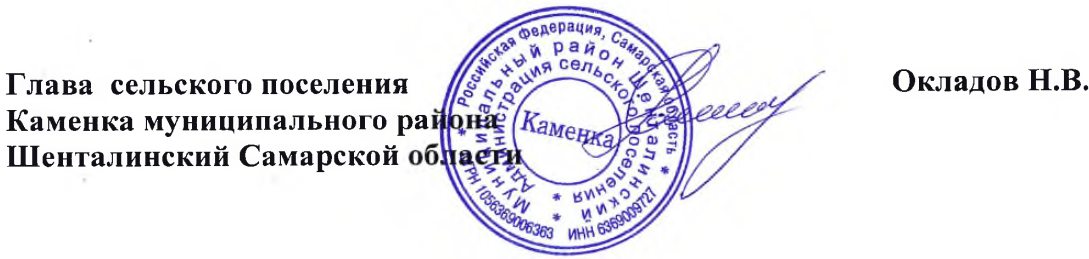 Административный регламент предоставления администрацией сельского поселения Каменка муниципального района Шенталинский муниципальной услуги «Предоставление разрешения на осуществление земляных работ»
I. Общие положения1.1. Административный регламент предоставления муниципальной услуги «Выдача разрешения на осуществление земляных работ»  (далее – Административный регламент) определяет круг заявителей, стандарт предоставления муниципальной услуги, состав, последовательность и сроки выполнения административных процедур, требования к порядку их выполнения, в том числе особенности выполнения административных процедур в электронной форме, а также особенности выполнения административных процедур в многофункциональном центре, формы контроля за исполнением настоящего Административного регламента, досудебный (внесудебный) порядок обжалования решений и действий (бездействия) органа, предоставляющего муниципальную услугу, а также должностных лиц, муниципальных служащих при осуществлении полномочий по предоставлению муниципальной услуги. 1.2. Получателями муниципальной услуги являются физические и юридические лица, а также их представители, имеющие право выступать от имени заявителей в соответствии с законодательством Российской Федерации либо в силу полномочий, которыми указанные лица наделены в порядке, установленном законодательством Российской Федерации (далее - заявители).1.3.	Порядок информирования о правилах предоставления муниципальной услуги.Информирование о правилах предоставления муниципальной услуги осуществляют администрация сельского поселения Каменка муниципального района Шенталинский, муниципальное бюджетное учреждение «Многофункциональный центр предоставления государственных и муниципальных услуг» муниципального района Шенталинский Самарской области (далее – МФЦ).1.3.1.	Местонахождение администрации: Самарская область, Шенталинский район, с. Каменка, ул. Управленческая, д. 5График работы администрации (время местное):Понедельник-четверг – с 8.00 до 17.00Пятница – с 8.00 до 16.00Предпраздничные дни – с 8.00 до 16.00Суббота, воскресенье – выходные дниПерерыв на обед – с 12.00 до 13.00Справочные телефоны администрации: 8(84652)36-2-18.Адрес электронной почты администрации: kamenka@shentala.su1.3.2.	 Местонахождение МФЦ: 446910, Самарская область, Шенталинский район, ж/д_ст. Шентала, ул. Советская, 11.График работы МФЦ (время местное): Понедельник, вторник, четверг, пятница – с 8.00 до 18.00Среда – с 8.00 до 20.00Суббота – с 9.00 до 13.00Воскресенье – выходной день.Справочные телефоны МФЦ: 8(84652) 2-16-00.Адрес электронной почты МФЦ: mfcshent@mail.ru. Информация о местонахождении, графике работы и справочных телефонах администрации сельского поселения Каменка, а также о порядке предоставления муниципальной услуги и перечне документов, необходимых для ее получения, размещается:на официальном интернет-сайте администрации сельского поселения Каменка муниципального района Шенталинский: www.kamenka.shentala.suв федеральной государственной информационной системе "Единый портал государственных и муниципальных услуг (функций)" (далее - Единый портал государственных и муниципальных услуг) (http://www.gosuslugi.ru);-	в региональной системе Единого портала государственных и муниципальных услуг "Портал государственных и муниципальных услуг Самарской области" (далее - Портал государственных и муниципальных услуг Самарской области) - http://www.pgu.samregion.ru и http://www.uslugi.samregion.ru;на информационных стендах в помещении приема заявлений в администрации сельского поселения Каменка муниципального района Шенталинский;по указанным в предыдущем пункте номерам телефонов администрации сельского поселения Каменка муниципального района Шенталинский.Информация о местах нахождения и графике работы МФЦ, находящихся на территории Самарской области, адресах электронной почты и официальных сайтов МФЦ приведена в сети Интернет по адресу: www.mfc63.ru.1.3.3.	Информирование о правилах предоставления муниципальной
услуги может проводиться в следующих формах:индивидуальное личное консультирование;индивидуальное консультирование по почте (по электронной почте); индивидуальное консультирование по телефону; публичное письменное информирование;публичное устное информирование.1.3.4.	При индивидуальном личном консультировании время ожидания лица, заинтересованного в получении консультации, не может превышать 15 минут.Индивидуальное личное консультирование одного лица должностным лицом администрации не может превышать 20 минут.В случае если для подготовки ответа требуется время, превышающее 20 минут, должностное лицо администрации сельского поселения Каменка муниципального района Шенталинский, осуществляющее индивидуальное личное консультирование, может предложить лицу, обратившемуся за консультацией, обратиться за необходимой информацией в письменном виде либо назначить другое удобное для обратившегося за консультацией лица время для индивидуального личного консультирования.1.3.5.	При индивидуальном консультировании по почте (по электронной почте) ответ на обращение лица, заинтересованного в получении консультации, направляется либо по почте, либо по электронной почте на указанный адрес (адрес электронной почты) обратившегося за консультацией лица в десятидневный срок со дня регистрации обращения. 1.3.6.	При индивидуальном консультировании по телефону ответ на телефонный звонок должен начинаться с информации о наименовании органа, в который позвонил гражданин, фамилии, имени, отчестве (последнее - при наличии) и должности должностного лица, осуществляющего индивидуальное консультирование по телефону.Время разговора не должно превышать 10 минут.В том случае, если должностное лицо, осуществляющее консультирование по телефону, не может ответить на вопрос, связанный с предоставлением муниципальной услуги, по существу, оно обязано проинформировать позвонившее лицо об организациях либо структурных подразделениях администрации, которые располагают необходимыми сведениями.1.3.7.	Публичное письменное информирование осуществляется путем размещения информационных материалов на стендах в местах предоставления муниципальной услуги, публикации информационных материалов в средствах массовой информации, размещения информационных материалов на официальном сайте уполномоченного органа и на Едином портале государственных и муниципальных услуг и Региональном портале.1.3.8.	Публичное устное информирование осуществляется уполномоченным должностным лицом администрации с привлечением средств массовой информации.1.3.9.	Должностное лицо не вправе осуществлять консультирование обратившихся за консультацией лиц, выходящее за рамки информирования о стандартных процедурах и условиях предоставления муниципальной услуги и влияющее прямо или косвенно на индивидуальные решения обратившихся за консультацией лиц.1.3.10.	На стендах в местах предоставления муниципальной услуги размещаются следующие информационные материалы:исчерпывающая информация о порядке предоставления муниципальной услуги (в том числе блок-схема, наглядно отображающая алгоритм прохождения административных процедур);извлечения из текста настоящего Административного регламента и приложения к нему;исчерпывающий перечень органов государственной власти, органов местного самоуправления, участвующих в предоставлении муниципальной услуги, с указанием предоставляемых ими документов;последовательность обращения в органы государственной власти, органы местного самоуправления, участвующие в предоставлении муниципальной услуги;месторасположение, график (режим) работы, номера телефонов, адреса официальных сайтов в сети Интернет и электронной почты органов, в которых заинтересованные лица могут получить документы, необходимые для предоставления муниципальной услуги;схема размещения должностных лиц администрации и режим приема ими лиц, заинтересованных в получении консультации, заявителей; номера кабинетов, фамилии, имена, отчества (последние - при наличии) и должности соответствующих должностных лиц;извлечения из нормативных правовых актов по наиболее часто задаваемым вопросам;перечень документов, представляемых заявителем, и требования, предъявляемые к этим документам;формы документов для заполнения, образцы заполнения документов;информация о плате за муниципальную услугу;перечень оснований для отказа в предоставлении муниципальной услуги;порядок обжалования решения, действий или бездействия должностных лиц администрации, участвующих в предоставлении муниципальной услуги.Тексты перечисленных информационных материалов печатаются удобным для чтения шрифтом (размер не менее 14), без исправлений, наиболее важные места выделяются полужирным шрифтом.1.3.11.	На официальном сайте администрации муниципального района Шенталинский размещаются следующие информационные материалы:полное наименование и полный почтовый адрес администрации сельского поселения Каменка муниципального района Шенталинский;справочные телефоны, по которым можно получить консультацию о правилах предоставления муниципальной услуги;адрес электронной почты администрации сельского поселения Каменка муниципального района Шенталинский;полный текст настоящего Административного регламента с приложениями к нему.1.3.12.	На Едином портале государственных и муниципальных услуг и Региональном портале размещается информация:полное наименование и полный почтовый адрес администрации сельского поселения Каменка муниципального района Шенталинский;справочные телефоны, по которым можно получить консультацию по порядку предоставления муниципальной услуги;адрес электронной почты администрации сельского поселения Каменка муниципального района Шенталинский;порядок получения информации заинтересованными лицами по вопросам предоставления муниципальной услуги, сведений о результате предоставления муниципальной услуги.1.3.13.	В залах обслуживания МФЦ устанавливаются интернет-киоски, содержащие справочно-информационные и поисковые системы для самостоятельного использования посетителями с целью получения установленной информации и справок. Правила работы с ними, а также фамилия, имя, отчество должностного лица, ответственного за работу интернет-киоска, размещаются на информационном стенде в непосредственной близости от места расположения интернет-киоска.II. Стандарт предоставления муниципальной услуги2.1. Наименование муниципальной услуги: «Выдача разрешения на осуществление земляных работ» (далее - муниципальная услуга).2.2.	Наименование органа местного самоуправления, предоставляющего муниципальную услугу, - администрация сельского поселения Каменка муниципального района Шенталинский.Предоставление муниципальной услуги осуществляется в МФЦ в части приема документов, необходимых для предоставления муниципальной услуги, доставки документов в администрацию сельского поселения Каменка и выдачи результатов предоставления муниципальной услуги.При предоставлении муниципальной услуги осуществляется взаимодействие с:федеральным органом исполнительной власти, уполномоченным Правительством Российской Федерации на осуществление государственного кадастрового учета, государственной регистрации прав, ведение Единого государственного реестра недвижимости и предоставление сведений, содержащихся в Едином государственном реестре недвижимости (далее -орган регистрации прав);органы местного самоуправления (их структурные подразделения).2.3.	Результатом предоставления муниципальной услуги являются:принятие решения о выдачи разрешения на осуществление земляных работ;принятие решения об отказе в выдачи разрешения на осуществление земляных работ.2.4. Срок предоставления муниципальной услуги составляет не более 7 рабочих дней со дня регистрации заявления о предоставлении муниципальной услуги. Срок действия разрешения на осуществление земляных работ может быть продлен в случае возникновения причин, не позволяющих закончить земляные работы в сроки, указанные в разрешении, по письменному обращению заявителя в уполномоченный орган, поданного не позднее, чем за три дня до окончания срока его действия. Решение о продлении срока действия разрешения на осуществление земляных работ принимается уполномоченным органом в течение трех рабочих дней с даты регистрации обращения заявителя о продлении.2.5. Правовые основания для предоставления муниципальной услуги.Предоставление муниципальной услуги осуществляется в соответствии с:Градостроительным   кодексом   Российской  Федерации; Федеральным законом от 06.10.2003 № 131-ФЗ «Об общих принципах организации местного самоуправления в Российской Федерации» (Собрание законодательства Российской Федерации, 2003, № 40, ст. 3822);Федеральным законом от 27.07.2010 № 210-ФЗ «Об организации предоставления государственных и муниципальных услуг» (Собрание законодательства Российской Федерации, 2010, № 31, ст. 4179);Приказ Министерства строительства Самарской области от 12 апреля 2019 г. N 57-п "Об утверждении порядка предоставления разрешения на осуществление земляных работ";Уставом сельского поселения Каменка муниципального района Шенталинский; настоящим Административным регламентом.2.6. Исчерпывающий перечень документов и информации, необходимых в соответствии с законодательными или иными нормативными правовыми актами для предоставления муниципальной услуги, которые заявитель должен представить самостоятельно.Для принятия решения о выдаче разрешения на осуществление земляных работ необходимы следующие документы:1) копия документа, удостоверяющего личность заявителя (заявителей), являющегося физическим лицом, либо личность представителя физического или юридического лица, а также доверенность, подтверждающая полномочии представителя;2) акт, определяющий состояние элементов благоустройства до начала работ и объемах восстановления. Требования к акту устанавливаются правилами благоустройства;3) схема благоустройства земельного участка, на котором предполагается осуществить земляные работы, с графиком проведения земляных работ и последующих работ по благоустройству (далее - схема благоустройства земельного участка). Требования к схеме благоустройства земельного участка устанавливаются правилами благоустройства;4) схема земельного участка (ситуационный план), на котором предполагается осуществление земляных работ, с отметкой о согласовании муниципальными организациями, обслуживающими дорожное покрытие, тротуары, газоны, а также отвечающими за сохранность инженерных коммуникаций;5) схема движения транспорта и (или) пешеходов в случае, если земляные работы связаны с вскрытием дорожных покрытий, с отметкой о согласовании управлением Государственной инспекции безопасности дорожного движения Главного управления внутренних дел по Самарской области (структурным подразделением (его должностным лицом) управления ГИБДД). Схема движения транспорта и (или) пешеходов должна содержать согласование органа местного самоуправления в случае установления актом представительного органа муниципального образования процедуры и порядка проведения такого согласования.6) договор со специализированной организацией на восстановление благоустройства.В случае если земляные работы предполагается осуществить на земельном участке, относящемся к общему имуществу собственников помещении в многоквартирном доме, заявителем к заявлению должен быть приложен документ, подтверждающий согласие этих собственников, управляющей компании, товарищества собственников жилья или жилищно-строительного кооператива на проведение земляных работ. Такое согласие на проведение земляных работ не требуется в случае предоставления заявителем правоустанавливающего документа на земельный участок.Не допускается требовать с заявителя представления иных документов, за исключением предусмотренных настоящим пунктом.2.7. Исчерпывающий перечень документов и информации, необходимых в соответствии с законодательными и иными нормативными правовыми актами для предоставления муниципальной услуги, которые находятся в распоряжении государственных органов, органов государственных внебюджетных фондов, органов местного самоуправления, организаций и запрашиваются органом, предоставляющим муниципальную услугу, в органах (организациях), в распоряжении которых они находятся, если заявитель не представил такие документы и информацию самостоятельно, являются:1) правоустанавливающие документы на земельный участок, на котором предполагается осуществление земляных работ, включая соглашение об установлении сервитута (если оно заключалось);2) разрешение на использование земель или земельного участка, находящихся в государственной или муниципальной собственности, без предоставления земельных участков и установления сервитута в случае, если соответствующий земельный участок не был предоставлен заявителю и отсутствует соглашение об установлении сервитута; Заявитель вправе представить документы, указанные в настоящем пункте настоящего Административного регламента по собственной инициативе.2.8.Исчерпывающий перечень оснований для отказа в приеме документов, необходимых для предоставления муниципальной услугиОснования для отказа в приеме документов, необходимых для предоставления муниципальной услуги:отсутствие в заявлении фамилии заявителя, почтового адреса, по которому должен быть направлен ответ;текст заявления и прилагаемых документов не поддается прочтению, в том числе фамилия и адрес заявителя;предоставление документов неуполномоченным лицом.2.9.  Исчерпывающий перечень оснований для приостановления предоставления муниципальной услуги или отказа в предоставлении муниципальной услуги.Основаниями для отказа в предоставлении разрешения на осуществление земляных работ являются:1) обращение в орган, не уполномоченный на принятие решения о предоставлении разрешения на осуществление земляных работ;2) отсутствие документов, предусмотренных пунктом 2.6 настоящего Регламента;3) отсутствие у заявителя оснований по использованию земли или земельного участка, на которых, согласно заявлению, предполагается осуществление земляных работ;4) нарушение законодательства Российской Федерации о безопасности дорожного движения;5) нарушение схемой благоустройства земельного участка требований, установленных правилами благоустройства;6) нарушение схемой благоустройства земельного участка установленных законодательством требований к проведению работ с повышенной опасностью в зоне расположения подземных энергетических сетей, газо- и нефтепроводов и других аналогичных подземных коммуникации и объектов.Отказ в предоставлении разрешения на осуществление земляных работ по основаниям, не предусмотренным настоящим пунктом, не допускается.2.10. В решении об отказе в предоставлении разрешения на осуществление земляных работ должно быть указано основание такого отказа, предусмотренное пунктом 2.10 настоящего Регламента.2.11. Перечень услуг, которые являются необходимыми и обязательными для предоставления муниципальной услуги, в том числе сведения о документе (документах), выдаваемом (выдаваемых) организациями, участвующими в предоставлении муниципальной услуги.Услуги, которые являются необходимыми и обязательными для предоставления муниципальной услуги, в том числе документ (документы), выдаваемый (выдаваемые) организациями, участвующими в предоставлении государственной услуги, отсутствуют.2.12. Размер платы, взимаемой с заявителя при предоставлении муниципальной услуги, и способы ее взимания в случаях,  предусмотренных федеральными законами, принимаемыми в соответствии с ними иными нормативными правовыми актами Российской Федерации и нормативными правовыми актами Самарской области.Муниципальная услуга осуществляется без взимания платы с заявителя.2.13. Максимальный срок ожидания в очереди при подаче запроса о предоставлении муниципальной услуги и при получении результата предоставления муниципальной услуги.Максимальный срок ожидания в очереди при личном обращении при подаче заявления о предоставлении муниципальной услуги и при получении результата предоставления муниципальной услуги составляет не более 15 минут.2.14. В случае поступления заявления и документов о предоставлении муниципальной услуги в Администрацию района в выходной или нерабочий праздничный день регистрация заявления осуществляется в первый рабочий день, следующий за выходным или нерабочим праздничным днём. 2.15. Месторасположение помещения, в котором предоставляется муниципальная услуга, должно определяться с учетом пешеходной доступности от остановок общественного транспорта. Помещения, в которых предоставляется муниципальная услуга, для удобства заявителей размещаются на нижних, предпочтительнее на первых этажах здания.Прием заявителей осуществляется в специально выделенных для этих целей помещениях (присутственных местах). Присутственные места размещаются в здании администрации сельского поселения Каменка и включают места для информирования, ожидания и приема заявителей, места для заполнения заявлений.Места для посетителей в администрации сельского поселения Каменка оборудуются:противопожарной системой и средствами пожаротушения; системой оповещения о возникновении чрезвычайной ситуации; системой охраны.Входы и выходы из помещений оборудуются соответствующими указателями с автономными источниками бесперебойного питания.Места ожидания должны соответствовать комфортным условиям для заявителей и оптимальным условиям работы должностных лиц. Места ожидания в очереди на предоставление или получение документов оборудуются стульями, кресельными секциями, скамьями (банкетками). Количество мест ожидания определяется исходя из фактической нагрузки и возможностей для их размещения в здании, но не может составлять менее 10 мест. В местах ожидания организуется предварительная дистанционная запись заинтересованных лиц на прием по вопросам предоставления муниципальной услуги по телефону.Места для заполнения заявлений оборудуются стульями, столами (стойками) и обеспечиваются образцами заполнения документов, информацией о перечне документов, необходимых для предоставления муниципальной услуги, бланками заявлений и канцелярскими принадлежностями.Места информирования, предназначенные для ознакомления заявителей с информационными материалами о предоставлении муниципальной услуги, оборудуются информационными стендами, на которых размещается информация, указанная в пункте 1.3.10. настоящего Административного регламента.Входы в помещения оборудуются пандусами, расширенными проходами, позволяющими обеспечить беспрепятственный доступ инвалидов, включая инвалидов, использующих кресла-коляски, других маломобильных групп населения. Центральный вход в здание оборудуется информационной табличкой (вывеской), содержащей соответствующее наименование, с использованием укрупненного шрифта и плоско-точечного шрифта Брайля.При технической невозможности обеспечения доступности помещения (здания), в котором предоставляется муниципальная услуга, для инвалидов по согласованию с общественной организацией инвалидов, на подготовленного сотрудника уполномоченного органа по предоставлению муниципальной услуги, административно-распорядительным актом возлагается обязанность по предоставлению муниципальной услуги по месту жительства инвалида или в дистанционном режиме.Для инвалидов по зрению обеспечивается дублирование необходимой для ознакомления зрительной информации, а также надписей, знаков и иной текстовой и графической информации знаками, выполненными укрупненным шрифтом и рельефно-точечным шрифтом Брайля. Для инвалидов по слуху обеспечивается дублирование необходимой для ознакомления звуковой информации текстовой и графической информацией (бегущей строкой).В помещения администрации сельского поселения Каменка обеспечивается допуск сурдопереводчика и тифлосурдопереводчика.В помещения администрации сельского поселения Каменка обеспечивается допуск собаки-проводника при наличии документа, подтверждающего ее специальное обучение, выданного по форме и в порядке, утвержденном приказом Министерства труда и социальной защиты Российской Федерации от 22.06.2015 N 386н.На территории, прилегающей к зданию администрации сельского поселения Каменка, оборудуются места для парковки автотранспортных средств. Количество парковочных мест определяется исходя из интенсивности и количества заинтересованных лиц, обратившихся в администрацию сельского поселения Каменка за определенный период. На стоянке должно быть не менее 5 машино-мест, в том числе не менее одного машино-места для парковки специальных автотранспортных средств инвалидов. Доступ заявителей к парковочным местам является бесплатным.2.16. Показателями доступности и качества предоставления муниципальной услуги являются:количество взаимодействий заявителя с должностными лицами администрации при предоставлении муниципальной услуги и их продолжительность;доля случаев предоставления муниципальной услуги с нарушением установленного срока в общем количестве исполненных заявлений о предоставлении муниципальной услуги;доля жалоб заявителей, поступивших в порядке досудебного обжалования решений, принимаемых в ходе предоставления муниципальной услуги, и действий (бездействия) должностных лиц в общем количестве обращений по вопросам предоставления муниципальной услуги;доля нарушений исполнения настоящего Административного регламента, иных нормативных правовых актов, выявленных по результатам проведения контрольных мероприятий в соответствии с разделом 4 настоящего Административного регламента, в общем количестве исполненных заявлений о предоставлении муниципальных услуг;снижение максимального срока ожидания в очереди при подаче заявления и получении результата предоставления муниципальной услуги;доля заявлений о предоставлении муниципальной услуги, поступивших в электронной форме (от общего количества поступивших заявлений).2.17. Информация о предоставляемой муниципальной услуге, формы заявлений могут быть получены с использованием ресурсов в сети Интернет, указанных в пункте 1.3.2. настоящего Административного регламента.2.18. Заявителям предоставляется возможность получения информации о ходе предоставления муниципальной услуги и возможность получения муниципальной услуги в электронной форме с использованием Единого портала государственных и муниципальных услуг и Регионального портала, а также по принципу "одного окна" с учетом экстерриториального принципа получения муниципальной услуги на базе МФЦ.Экстерриториальный принцип получения муниципальной услуги на базе МФЦ (далее - экстерриториальный принцип) - возможность получения муниципальной услуги при обращении заявителя (представителя заявителя) в любой МФЦ на территории Самарской области независимо от места регистрации по месту жительства.2.19. Предоставление муниципальной услуги в электронной форме осуществляется в соответствии с законодательством Российской Федерации и законодательством Самарской области.Направление заявления в электронной форме или в виде электронного документа осуществляется с учетом информационно-технологических условий (возможностей) и требует наличия у заявителя доступа к Региональному порталу в сети Интернет.Прием и регистрация заявлений, представляемых с использованием информационно-коммуникационных технологий, осуществляется в пределах срока регистрации, предусмотренного настоящим Административным регламентом.При направлении заявления в электронной форме или в виде электронного документа в администрацию сельского поселения Каменка запрещается требовать от заявителя повторного формирования и подписания заявления на бумажном носителе.2.20. Предоставление муниципальной услуги на базе МФЦ по принципу "одного окна" с учетом экстерриториального принципа осуществляется после однократного личного обращения заявителя с соответствующим заявлением в МФЦ. Взаимодействие с администрацией сельского поселения Каменка осуществляется МФЦ без участия заявителя в соответствии с нормативными правовыми актами Российской Федерации, Самарской области и соглашением о взаимодействии между администрацией сельского поселения Каменка и МФЦ, заключенным в установленном порядке.При получении муниципальной услуги по экстерриториальному принципу предоставляемые заявителем электронные документы и (или) заверенные уполномоченным должностным лицом МФЦ электронные образы предоставляемых заявителем документов с письменного согласия заявителя (представителя заявителя) размещаются в едином региональном хранилище, являющемся элементом Регионального портала, обеспечивающим хранение электронных документов и электронных образов документов, а также их использование заявителем в целях предоставления ему муниципальной услуги по экстерриториальному принципу или в электронной форме (далее - единое региональное хранилище).Документы, необходимые для предоставления муниципальной услуги (лично представляемые заявителем), приложенные к заявлению и представленные в электронной форме с использованием Регионального портала, являются основанием для начала предоставления муниципальной услуги.В случае направления в электронной форме заявления без приложения документов, лично представляемых заявителем, они должны быть представлены заявителем в администрацию сельского поселения Каменка на личном приеме в течение 5 рабочих дней с момента направления заявления. До предоставления заявителем указанных документов рассмотрение заявления о предоставлении муниципальной услуги приостанавливается.В случае подачи заявления о предоставлении муниципальной услуги в электронной форме с документами в виде электронных документов (электронных образов документов), заверенных в установленном порядке, документы на бумажных носителях заявителем не представляются.2.21. Результаты предоставления муниципальной услуги формируются в форме электронных документов, подписанных усиленной квалифицированной электронной подписью должностного лица администрации сельского поселения Каменка, и размещаются в едином региональном хранилище Регионального портала независимо от способа обращения заявителя за получением муниципальной услуги.III. Состав, последовательность и сроки выполнения административных процедур, требования к порядку их  выполнения, в том числе особенности выполнения административных процедур в электронной форме3.1. При предоставлении муниципальной услуги осуществляются следующие административные процедуры:приём и регистрация заявления и прилагаемых к нему документов, принятие решения об отказе в приёме документов;направление межведомственных запросов в органы, участвующие в предоставлении муниципальной услуги;принятие решения о предоставлении (или об отказе) муниципальной услуги и выдача решения о предоставлении муниципальной услуги. Блок-схема предоставления муниципальной услуги приведена в приложении 2 к настоящему Административному регламенту.3.2. Приём и регистрация заявления и прилагаемых к нему документов, принятие решения об отказе в приёме документов3.2.1. Основанием для начала административной процедуры является поступление в Администрацию района заявления и прилагаемых к нему документов.3.2.2. Ответственным за выполнение административной процедуры является специалист Администрации района, уполномоченный на прием заявлений (далее – специалист, уполномоченный на прием заявлений).3.2.3. Специалист, уполномоченный на прием заявлений, в установленном порядке принимает заявление о предоставлении муниципальной услуги и прилагаемые к нему документы.3.2.4. Специалист, уполномоченный на прием заявлений, проверяет документы на наличие оснований для отказа в приёме документов, предусмотренных пунктом 2.9  настоящего Административного регламента.3.2.5. При наличии оснований для отказа в приёме документов, предусмотренных пунктом 2.9 настоящего Административного регламента, специалист, уполномоченный на прием заявлений, уведомляет заявителя об их наличии и предлагает прервать подачу документов и устранить имеющиеся замечания.В случае согласия заявителя устранить замечания, специалист, уполномоченный на прием заявлений, возвращает заявителю заявление о предоставлении муниципальной услуги и прилагаемые к нему документы.В случае несогласия заявителя устранить замечания, специалист, уполномоченный на прием заявлений, в день поступления заявления готовит уведомление об отказе в приёме документов с указанием оснований, предусмотренных пунктом 2.9 настоящего Административного регламента, регистрирует его в установленном порядке и вручает (направляет) уведомление заявителю.В случае отказа заявителя от получения уведомления, уведомление направляется ему по почте, посредством электронной почты (при наличии адреса электронной почты) или посредством Единого портала или Регионального портала.3.2.6. В случае отсутствия оснований для отказа в приёме документов, предусмотренных пунктом 2.9 настоящего Административного регламента, специалист, уполномоченный на прием заявлений, в течение 1 рабочего дня со дня поступления заявления о предоставлении муниципальной услуги принимает и регистрирует его и прилагаемые документы.3.2.7. Критерием принятия решения являются:поступление заявления и документов, необходимых для предоставления;наличие или отсутствие оснований для отказа в приёме документов, предусмотренных пунктом 2.9 настоящего Административного регламента.3.2.8. Максимальный срок выполнения процедуры – 1 рабочий день.3.2.9. Результатами выполнения административной процедуры являются:приём заявления и прилагаемых к нему документов;уведомление заявителю об отказе в приёме документов.3.2.10. Способами фиксации результатов административной процедуры являются:регистрация заявления о предоставлении муниципальной услуги;регистрация уведомления об отказе в приёме документов.3.3. Направление межведомственных запросов в органы, участвующие в предоставлении муниципальной услуги3.3.1. Основанием для начала административной процедуры является непредставление заявителем в Администрацию района предусмотренных пунктом 2.7 настоящего Административного регламента документов и информации, которые могут быть получены в рамках межведомственного информационного взаимодействия.3.3.2. Специалист, уполномоченный на формирование и направление межведомственных запросов, готовит и направляет межведомственные запросы в органы (организации), в распоряжении которых находится необходимая информация.3.3.3. Направление запросов осуществляется через систему межведомственного электронного взаимодействия.В случае невозможности направления межведомственных запросов в электронной форме в связи с подтвержденной технической недоступностью или неработоспособностью веб-сервисов администрации либо неработоспособностью каналов связи, обеспечивающих доступ к сервисам, направление межведомственного запроса осуществляется на бумажном носителе по почте, по факсу с одновременным его направлением по почте или курьерской доставкой.Межведомственный запрос формируется в соответствии с требованиями Федерального закона от 27.07.2010 N 210-ФЗ "Об организации предоставления государственных и муниципальных услуг".3.3.4. Предельный срок для подготовки и направления межведомственных запросов составляет 2 рабочих дня со дня регистрации заявления на предоставление муниципальной услуги.3.3.5. Предельный срок для ответов на межведомственные запросы составляет 3 рабочих дня со дня поступления запроса в соответствующий орган (организацию). Испрашиваемая информация и (или) документы предоставляются в порядке, указанном в технологической карте межведомственного взаимодействия муниципальной услуги, утвержденной в установленном порядке.3.3.6. Критерием принятия решения является поступление ответов на межведомственные запросы.3.3.10. Результатом исполнения административной процедуры является получение в рамках межведомственного взаимодействия документов (информации), предусмотренных пунктом 2.8 настоящего Административного регламента  и необходимых для предоставления муниципальной услуги.3.3.11. Способом фиксации результата административной процедуры является регистрация ответов на межведомственные запросы.3.4. Рассмотрение заявления и принятие решения о предоставлении разрешения на осуществление земляных работ или отказа в предоставлении такого разрешения. 3.5. Основанием (юридическим фактом) начала выполнения административной процедуры является формирование полного пакета документов, необходимых для предоставления муниципальной услуги.3.6. Должностным лицом, осуществляющим административную процедуру, является должностное лицо Комитета, уполномоченное на анализдокументов (информации), необходимых для предоставления муниципальной услуги (далее - должностное лицо).3.7. При предоставлении муниципальной услуги должностное лицо совершает следующие административные действия:1) Осуществляет проверку документов (информации, содержащейся в них), необходимых для предоставления муниципальной услуги в  соответствии с пунктами 2.6 и 2.7 настоящего Административного регламента.2) В  случае наличия оснований для отказа готовит и направляет заявителю мотивированный отказ в виде письма Администрации района с указанием оснований, предусмотренных пунктом 2.10 настоящего административного регламента. Специалист, ответственный за отправку исходящей корреспонденции, направляет письмо заявителю посредством почтовой связи по адресу, указанному в заявлении, и (или) в электронном виде по адресу электронной почты, указанному в заявлении (в случае, если в заявлении указанно о получении результата муниципальной услуги посредством электронной почты и в заявлении имеется адрес электронной почты заявителя), или посредством Единого портала или Регионального портала в электронной форме.Срок предоставления – 2 рабочих дня со дня установления оснований для отказа в предоставлении муниципальной услуги. 3) в случае отсутствия оснований для отказа готовит проект решения о предоставлении разрешения на осуществления земляных работ, в течение 3 рабочих дней со дня принятия о предоставлении или об отказе в предоставлении разрешения на осуществление земляных работ по выбору заявителя выдает на руки или направляет заказным письмом с приложением документа, предусмотренного подпунктом 1 пункта 2.7 настоящего административного регламента, в течение 5 дней со дня принятия решения направляет его для размещения в ИСОГД.3.8. Критерием принятия решения является отсутствие оснований для отказа в предоставлении муниципальной услуги, указанных в пункте 2.10 настоящего Административного регламента.3.10. Общий максимальный срок административной процедуры не может превышать 7 рабочих дней. 3.11. Особенности реализации административных процедур при предоставлении муниципальной услуги в электронной форме3.11.1 Основанием (юридическим фактом) для начала административной процедуры, является поступление в Администрацию сельского поселения Каменка муниципального района Шенталинский в электронной форме посредством Единого портала или Регионального портала заявления о предоставлении муниципальной услуги и документов, представляемых заявителем самостоятельно.3.11.2. Специалист, уполномоченный на прием заявлений: 1) регистрирует поступившее заявление в журнале регистрации входящих документов;2) проверяет правильность оформления представленных заявителем документов;3) проверяет комплектность представленных заявителем документов согласно пункту 2.6 настоящего Административного регламента;4) подготавливает, подписывает и направляет заявителю по почте на бумажном носителе либо в электронной форме (при наличии электронного адреса или посредством Единого портала или Регионального портала) уведомление о регистрации заявления о предоставлении муниципальной услуги. 3.11.3. Максимальный срок административной процедуры не может превышать 1 рабочего дня.3.11.4. Критерием принятия решения является наличие заявления и  документов, представленных в электронной форме.3.11.5. Результатом административной процедуры является прием документов, представленных заявителем.3.11.6. Способом фиксации результата административной процедуры является регистрация заявления в журнале регистрации входящих документов.3.11.7. Дальнейшие административные действия осуществляются в соответствии с разделами 3.2 (в части подготовки и направления уведомления об отказе в приёме документов) – 3.5 настоящего Административного регламента.3.12. Выполнение административных процедур при предоставлении муниципальной услуги на базе МФЦ3.12.1. Основанием для начала административной процедуры является обращение заявителя с заявлением о предоставлении муниципальной услуги и прилагаемых к нему документов в МФЦ.3.12.2. Сотрудник МФЦ, ответственный за прием и регистрацию документов, осуществляет следующую последовательность действий:1) устанавливает предмет обращения;2) устанавливает соответствие личности заявителя документу, удостоверяющему личность;3) проверяет наличие документа, удостоверяющего права (полномочия) представителя заинтересованного лица (в случае, если с заявлением обращается представитель заявителя);4) осуществляет сверку копий представленных документов с их оригиналами;5) проверяет заявление и прилагаемые к нему документы на наличие подчисток, приписок, зачеркнутых слов и иных неоговоренных исправлений, серьезных повреждений, не позволяющих однозначно истолковать их содержание;6) осуществляет прием заявления, прилагаемых к нему документов и составляет расписку, которая содержит информацию о дате приема заявления с указанием полного перечня документов, представленных заявителем, и перечня документов, которые будут получены по межведомственным запросам, телефоне для справок по обращениям граждан;7) вручает копию расписки заявителю.3.12.3. При отсутствии у заявителя, обратившегося лично, заполненного заявления или неправильном его заполнении сотрудник МФЦ, ответственный за прием и регистрацию документов, консультирует заявителя по вопросам заполнения заявления.3.12.4. В случае установления факта несоответствия документов требованиям, указанным в пункте 2.6 настоящего Административного регламента, сотрудник МФЦ, ответственный за прием и регистрацию документов, уведомляет заявителя о наличии препятствий для предоставления муниципальной услуги, разъясняет заявителю содержание недостатков, выявленных в предоставленных документах, и предлагает заявителю сдать документы после устранения недостатков.3.12.5. В случае если заявитель отказывается устранять выявленные недостатки, сотрудник МФЦ, ответственный за прием и регистрацию документов, осуществляет прием заявления, прилагаемых к нему документов и составляет расписку, которая содержит информацию о дате приема заявления с указанием полного перечня документов, представленных заявителем, и перечня документов, которые будут получены по межведомственным запросам, телефоне для справок по обращениям граждан, а также отметку о несоответствии представленных документов требованиям, указанным в пункте 2.6 настоящего Административного регламента.3.12.6. Сотрудник МФЦ, ответственный за организацию направления заявления и прилагаемых к нему документов в Администрацию района, организует передачу заявления и документов, представленных заявителем, в Администрацию района в соответствии с заключенным соглашением о взаимодействии и порядком делопроизводства в МФЦ.3.12.7. В случае предоставления муниципальной услуги по экстерриториальному принципу сотрудник МФЦ, ответственный за прием и регистрацию документов, формирует электронный образ заявления и документов, подписывает усиленной квалифицированной электронной подписью и передает по защищенным каналам связи в Администрацию района в соответствии с реестрами-расписками.3.12.8. Сотрудник Администрации района, ответственный за регистрацию поступающих заявлений, регистрирует заявление и прилагаемые к нему документы в соответствии с подразделом 3.2 настоящего Административного регламента.3.12.9. Максимальный срок выполнения процедуры – 2 рабочих дня с даты поступления заявления и прилагаемых к нему документов в МФЦ.3.12.10. Результатом выполнения административной процедуры является прием заявления и прилагаемых к нему документов в МФЦ и передача их в Администрацию района.3.12.11. Способом фиксации исполнения административной процедуры является регистрация заявления в информационной системе МФЦ, а также в книге регистрации заявлений и (или) в соответствующей информационной системе.Дальнейшие административные процедуры осуществляются в порядке, указанном в подразделах 3.2 (в части подготовки и направления уведомления об отказе в приёме документов) – 3.5 настоящего Административного регламента.IV. Формы контроля за исполнением Административного регламента4.1.	Текущий контроль за соблюдением последовательности действий, определенных административными процедурами по предоставлению муниципальной услуги, и исполнением ответственными должностными лицами Администрации района положений настоящего Административного регламента и иных нормативных правовых актов, устанавливающих требования к предоставлению муниципальной услуги, а также за принятием ими решений осуществляется руководителем уполномоченного органа либо лицом, его замещающим.4.2.	Контроль за полнотой и качеством предоставления муниципальной услуги включает в себя проведение плановых и внеплановых проверок, выявление и устранение нарушений прав заявителей, рассмотрение, принятие решений и подготовку ответов на обращения заинтересованных лиц, содержащих жалобы на действия (бездействие) должностных лиц Администрации района.4.3.	Решение об осуществлении плановых и внеплановых проверок полноты и качества предоставления муниципальной услуги принимается должностным лицом уполномоченного органа.4.4.	Плановые проверки проводятся на основании годовых планов работы, внеплановые проверки проводятся при выявлении нарушений по предоставлению муниципальной услуги или на основании обращения заявителя.Плановые проверки проводятся не реже 1 раза в 3 года.4.5.	Должностные лица Администрации района в течение трех рабочих дней с момента поступления соответствующего запроса при проведении проверки направляют затребованные документы и копии документов, выданных по результатам предоставления муниципальной услуги.4.6.	Должностные лица уполномоченного органа, осуществляющие деятельность по предоставлению муниципальной услуги, несут персональную ответственность за полноту и качество предоставления муниципальной услуги, за соблюдение и исполнение положений настоящего Административного регламента и иных нормативных правовых актов, устанавливающих требования к предоставлению муниципальной услуги.4.7.	Заявители и иные лица могут принимать участие в электронных опросах, форумах и анкетировании по вопросам удовлетворенности полнотой и качеством предоставления муниципальной услуги, соблюдения положений настоящего Административного регламента, сроков и последовательности действий (административных процедур), предусмотренных настоящим Административным регламентом, проводимых на Едином портале и Региональном портале, на официальном сайте Администрации района.Заявители, направившие заявления о предоставлении муниципальной услуги, могут осуществлять контроль за ходом ее предоставления путем получения необходимой информации лично во время приема, по телефону, по письменному обращению, по электронной почте, через Единый портал и Региональный портал. Срок получения такой информации во время приема не может превышать 30 минут. Ответ на письменное обращение о ходе предоставления муниципальной услуги направляется не позднее двух рабочих дней со дня регистрации данного обращения. Ответ на обращение заявителя о ходе предоставления муниципальной услуги, сделанное по телефону или электронной почте, не может превышать одного рабочего дня.5. Досудебный (внесудебный) порядок обжалования решений и действий (бездействия) администрации сельского поселения Каменка, предоставляющего муниципальную услугу, а также должностных лиц администрации сельского поселения Каменка, муниципальных служащих5.1. Предметом досудебного обжалования заявителем могут являться решения и действия (бездействие), осуществляемые (принятые) должностным лицом уполномоченного органа в ходе предоставления муниципальной услуги на основании настоящего Регламента.Заявитель может обратиться с жалобой в том числе в следующих случаях:1) нарушение срока регистрации запроса о предоставлении муниципальной услуги;2) нарушение срока предоставления муниципальной услуги. 3) требование у заявителя документов, не предусмотренных нормативными правовыми актами Российской Федерации, нормативными правовыми актами субъектов Российской Федерации, муниципальными правовыми актами для предоставления муниципальной услуги;4) отказ в приеме документов, предоставление которых предусмотрено нормативными правовыми актами Российской Федерации, нормативными правовыми актами субъектов Российской Федерации, муниципальными правовыми актами для предоставления муниципальной услуги, у заявителя;5) отказ в предоставлении муниципальной услуги, если основания отказа не предусмотрены федеральными законами и принятыми в соответствии с ними иными нормативными правовыми актами Российской Федерации, законами и иными нормативными правовыми актами субъектов Российской Федерации, муниципальными правовыми актами. 6) затребование с заявителя при предоставлении муниципальной услуги платы, не предусмотренной нормативными правовыми актами Российской Федерации, нормативными правовыми актами субъектов Российской Федерации, муниципальными правовыми актами;7) отказ органа, предоставляющего муниципальную услугу, должностного лица органа, предоставляющего муниципальную услугу, в исправлении допущенных ими опечаток и ошибок в выданных в результате предоставления  муниципальной услуги документах либо нарушение установленного срока таких исправлений. 8) нарушение срока или порядка выдачи документов по результатам предоставления муниципальной услуги;9) приостановление предоставления муниципальной услуги, если основания приостановления не предусмотрены федеральными законами и принятыми в соответствии с ними иными нормативными правовыми актами Российской Федерации, законами и иными нормативными правовыми актами субъектов Российской Федерации, муниципальными правовыми актами»;5.2. Общие требования к порядку подачи и рассмотрения жалобы.1. Жалоба подается в письменной форме на бумажном носителе, в электронной форме в орган, предоставляющий муниципальную услугу. Жалобы на решения и действия (бездействие) руководителя органа, предоставляющего муниципальную услугу, подаются в вышестоящий орган (при его наличии) либо в случае его отсутствия рассматриваются непосредственно руководителем органа, предоставляющего муниципальную услугу. 2. Жалоба на решения и действия (бездействие) органа, предоставляющего муниципальную услугу, должностного лица органа, предоставляющего муниципальную услугу, муниципального служащего, руководителя органа, предоставляющего муниципальную услугу, может быть направлена по почте, через многофункциональный центр, с использованием информационно-телекоммуникационной сети "Интернет", официального сайта органа, предоставляющего муниципальную услугу, единого портала государственных и муниципальных услуг либо регионального портала государственных и муниципальных услуг, а также может быть принята при личном приеме заявителя.3. Жалоба должна содержать:1) наименование органа, предоставляющего муниципальную услугу, должностного лица органа, предоставляющего муниципальную услугу, либо муниципального служащего,  решения и действия (бездействие) которых обжалуются;2) фамилию, имя, отчество (последнее - при наличии), сведения о месте жительства заявителя - физического лица либо наименование, сведения о месте нахождения заявителя - юридического лица, а также номер (номера) контактного телефона, адрес (адреса) электронной почты (при наличии) и почтовый адрес, по которым должен быть направлен ответ заявителю;3) сведения об обжалуемых решениях и действиях (бездействии) органа, предоставляющего муниципальную услугу, должностного лица органа, предоставляющего муниципальную услугу, либо муниципального служащего;4) доводы, на основании которых заявитель не согласен с решением и действием (бездействием) органа, предоставляющего муниципальную услугу, должностного лица органа, предоставляющего муниципальную услугу, либо муниципального служащего. Заявителем могут быть представлены документы (при наличии), подтверждающие доводы заявителя, либо их копии.4. Жалоба, поступившая в орган, предоставляющий муниципальную услугу,  подлежит рассмотрению в течение пятнадцати рабочих дней со дня ее регистрации, а в случае обжалования отказа органа, предоставляющего муниципальную услугу,  в приеме документов у заявителя либо в исправлении допущенных опечаток и ошибок или в случае обжалования нарушения установленного срока таких исправлений - в течение пяти рабочих дней со дня ее регистрации.5. По результатам рассмотрения жалобы принимается одно из следующих решений:1) жалоба удовлетворяется, в том числе в форме отмены принятого решения, исправления допущенных опечаток и ошибок в выданных в результате предоставления муниципальной услуги документах, возврата заявителю денежных средств, взимание которых не предусмотрено  муниципальными правовыми актами;2) в удовлетворении жалобы отказывается.6. Не позднее дня, следующего за днем принятия решения,  заявителю в письменной форме и по желанию заявителя в электронной форме направляется мотивированный ответ о результатах рассмотрения жалобы.6.1. В случае признания жалобы подлежащей удовлетворению в ответе заявителю,  дается информация о действиях, осуществляемых органом, предоставляющим муниципальную услугу, в целях незамедлительного устранения выявленных нарушений при оказании муниципальной услуги, а также приносятся извинения за доставленные неудобства и указывается информация о дальнейших действиях, которые необходимо совершить заявителю в целях получения муниципальной услуги.6.2. В случае признания жалобы, не подлежащей удовлетворению в ответе заявителю, даются аргументированные разъяснения о причинах принятого решения, а также информация о порядке обжалования принятого решения.7. В случае установления в ходе или по результатам рассмотрения жалобы признаков состава административного правонарушения или преступления должностное лицо, работник, наделенные полномочиями по рассмотрению жалоб незамедлительно направляют имеющиеся материалы в органы прокуратуры.Приложение № 1к  Административному регламенту предоставления  муниципальной услуги « Выдача  разрешения на осуществление земляных работ»                                       Руководителю уполномоченного                                      органа местного самоуправления                                      __________________________________________________________________________________________                                           наименование руководителя                                            и уполномоченного органа                                      ____________________________________________________________                                      наименование юридического лица                                         с указанием организационно-                                                     правовой формы,                                      ______________________________                                      место нахождения, ИНН - для                                                    юридических лиц,                                      __________________________________________________________________________________________                                       ФИО, адрес регистрации (места                                                        жительства),                                      ______________________________                                                реквизиты документа,                                      удостоверяющего личность - для                                                      физических лиц                                      ____________________________________________________________                                           ФИО. реквизиты документа,                                                     подтверждающего                                      ______________________________                                     полномочия - для представителей                                                           заявителя                                      _____________________________,                                      ____________________________________________________________                                               почтовый адрес, адрес                                                  электронной почты,                                                      номер телефонаУведомление о проведении земляных работНастоящим  уведомляю  о  необходимости  проведения земляных работ на земельном участке по адресу:___________________________________________________________________________________________________________________________________________________________________________________________________(наименование  населённого пункта. улицы, номер участка, указывается в  том  числе кадастровый номер земельного участка, если он имеется)Необходимость   проведения   земляных   работ   обусловлена  аварией_______________________________________________________________________________________________________________________________(указывается фактически произошедшее   повреждение   (уничтожение)  имущества  в  результате произошедшей аварии)Представляю график планируемого проведения земляных работ:Обязуюсь  восстановить  указанный  в настоящем уведомлении земельный участок  в  первоначальном  виде  после завершения земляных работ до _________________________________________________________ (указывается  дата  завершения  исполнения соответствующей обязанности).Даю  согласие  на  обработку  моих  персональных данных, указанных в заявлении,  в  порядке,  установленном  законодательством Российской Федерации о персональных данных. 1________________    ______________________________          (подпись)                (фамилия, имя и (при наличии) отчество подписавшего лица,                    ___________________________________________________                     наименование должности подписавшего лица либо                   ___________________________________________________                         указание на то, что подписавшее лицо(для юридических    _____________________________________________________________лиц, при наличии)           является представителем по доверенности)________________________________________________________1 Указывается в случае, если заявителем является физическое лицо.Приложение № 2к  Административному регламенту предоставления  муниципальной услуги «Выдача разрешения на осуществление земляных работ»                                 Приложение № 3к  Административному регламенту предоставления  муниципальной услуги «Выдача  разрешения на осуществление земляных работ»Руководителю уполномоченного органа                                  ______________________________________________________________________________________________________                                          (наименование руководителя                                           и уполномоченного органа)                                  __________________________________                                  для юридических лиц: наименование,                                                   место нахождения,                                  __________________________________                                                         ОГРН, ИНН 2                                  ____________________________________________________________________                                  для физических лиц: фамилия, имя и                                             (при наличии) отчество,                                  ______________________________________________________________________________________________________                                  дата и место рождения, адрес места                                            жительства (регистрации)                                  ____________________________________________________________________                                                реквизиты документа,                                            удостоверяющего личность                                  __________________________________                                  (наименование, серия и номер, дата                                        выдачи, наименование органа,                                                 выдавшего документ)                                  __________________________________                                                номер телефона, факс почтовый адрес и (или) адрес                                         электронной почты для связиЗаявлениео предоставлении разрешения на осуществление земляных работПрошу  предоставить  разрешение  на  осуществление земляных работ на следующем  земельном участке/на земле, государственная собственность на которую не разграничена (указывается нужное).Кадастровый номер земельного участка: __________________________                                                                                    (если имеется)Местоположение  земельного  участка  (участка земли, государственнаясобственность на которую не разграничена): _______________________________________________________________________________________________________________________________________________________________________________________________________________________________________________________________.(указывается  адрес  земельного  участка:  адрес  земельного участка указывается  в  соответствии  со сведениями Единого государственного реестра   недвижимости,   если   земельный   участок   поставлен  на кадастровый   учет:   в  отношении  участка  земли,  государственная собственность  на  которую  не  разграничена, указываются координаты характерных точек границ территории)Площадь земельного участка (земли) ____________________кв. м(указывается  площадь земельного участка (земли); площадь земельного участка   указывается   в   соответствии   со   сведениями   Единого государственного   реестра   недвижимости,  если  земельный  участок поставлен на кадастровый учет)Приложения,  согласно  пункту 4 Порядку предоставления разрешения на осуществление земляных работ.Даю  согласие  на  обработку  моих  персональных данных, указанных взаявлении  в  порядке,  установленном  законодательством  Российской Федерации о персональных данных. 3________________        _________________________________     (подпись)                         (фамилия, имя и (при наличии) отчество подписавшего  лица.                                _____________________________________________                                       наименование должности подписавшего лица либо указание(для юридических      __________________________________________________________       лиц)                          на то, что подписавшее лицо является                                           представителем по доверенности)_________________________________________________________________2 ОГРН и ИНН не указываются в отношении иностранных юридических лиц3 Указывается в случае, если заявителем является физическое лицо.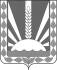            Администрациясельского поселения Каменка    муниципального района            Шенталинский        Самарской области        ПОСТАНОВЛЕНИЕ  от 10.07.2020 г. № 20-п            с. Каменка, ул.Управленческая, 5                    т. 8-(84652)-51-2—42,                  факс 8-(84652)-51-2—43               е-mail: kamenka@shentala.suПриложение к постановлению Администрации сельского поселения Каменка муниципального района Шенталинский от 10.07.2020 г. № 20-п  № п/пМероприятиеНачальные и конечные даты и время проведения соответствующего мероприятия12…